ЛЕКЦИОННОЕ ЗАНЯТИЕ Тема: «Призма. Боковая и полная поверхность призмы»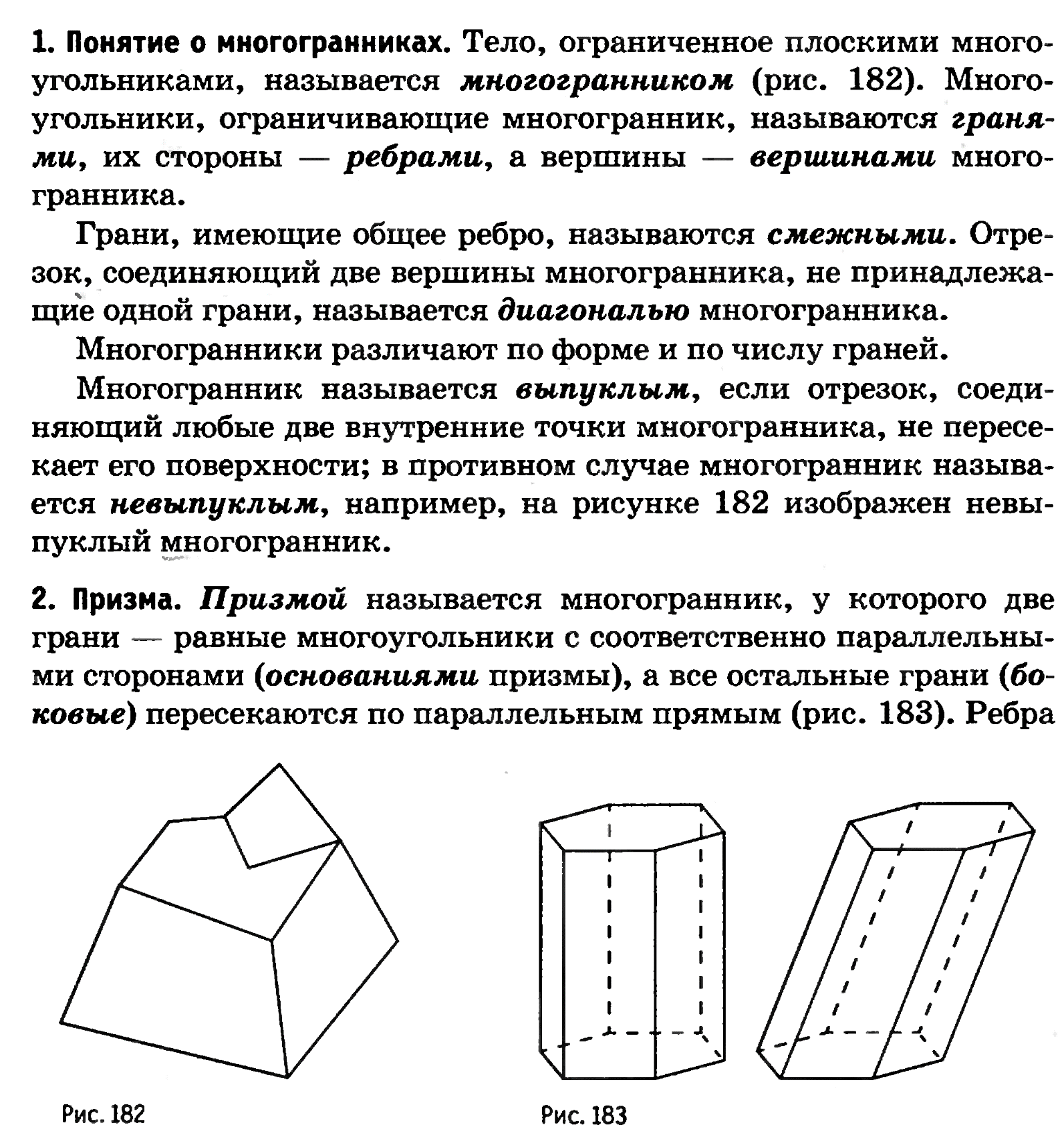 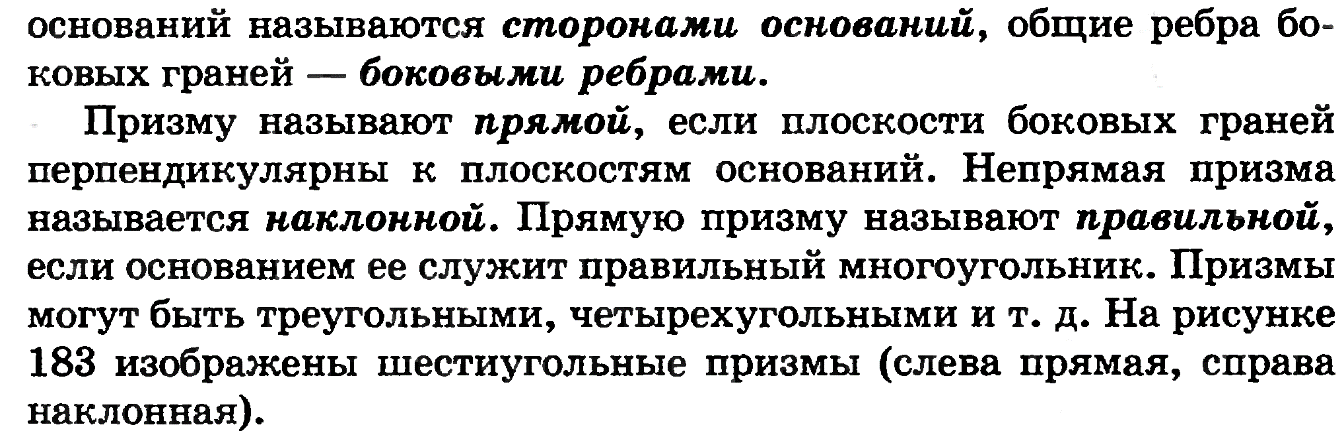 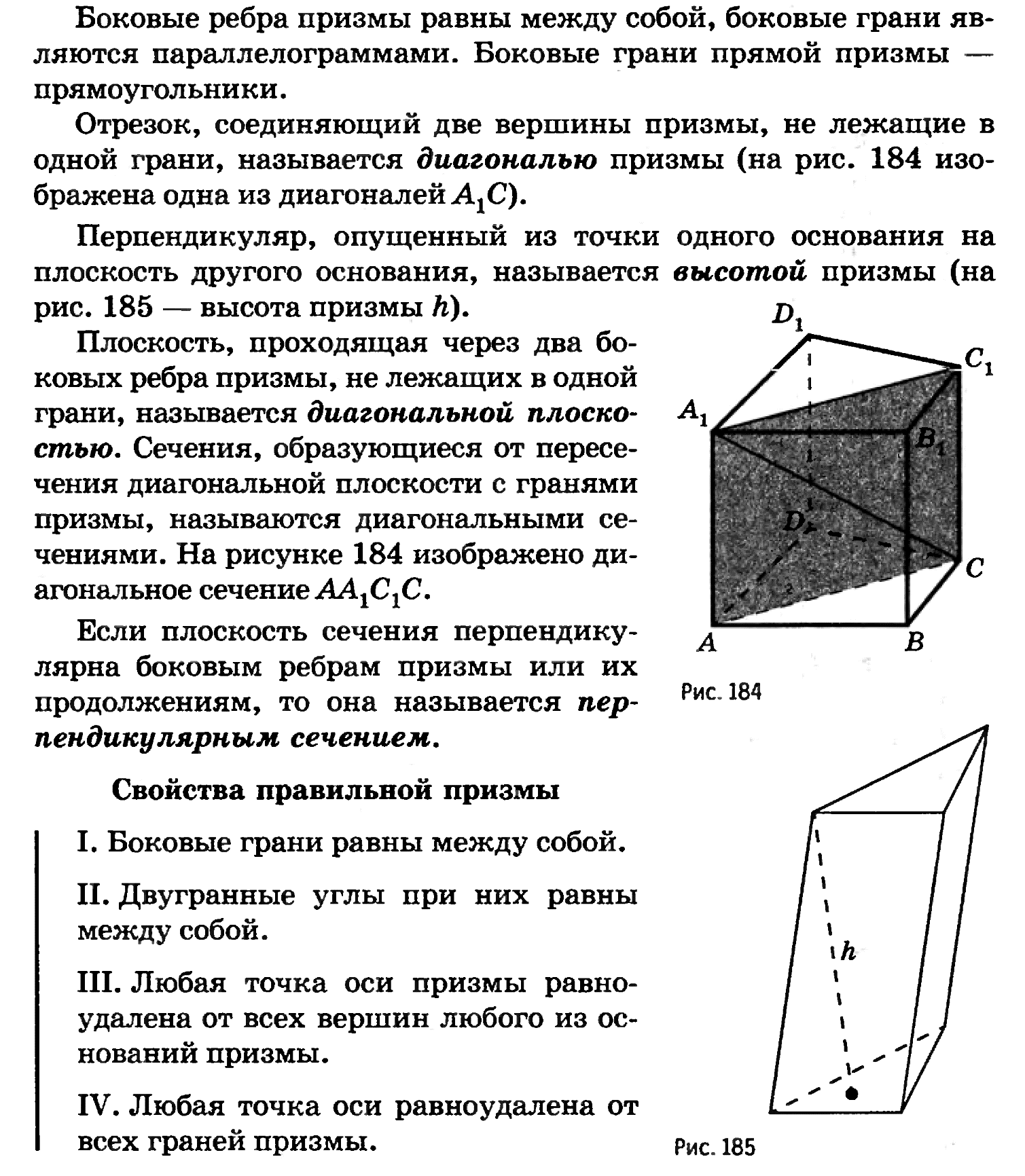 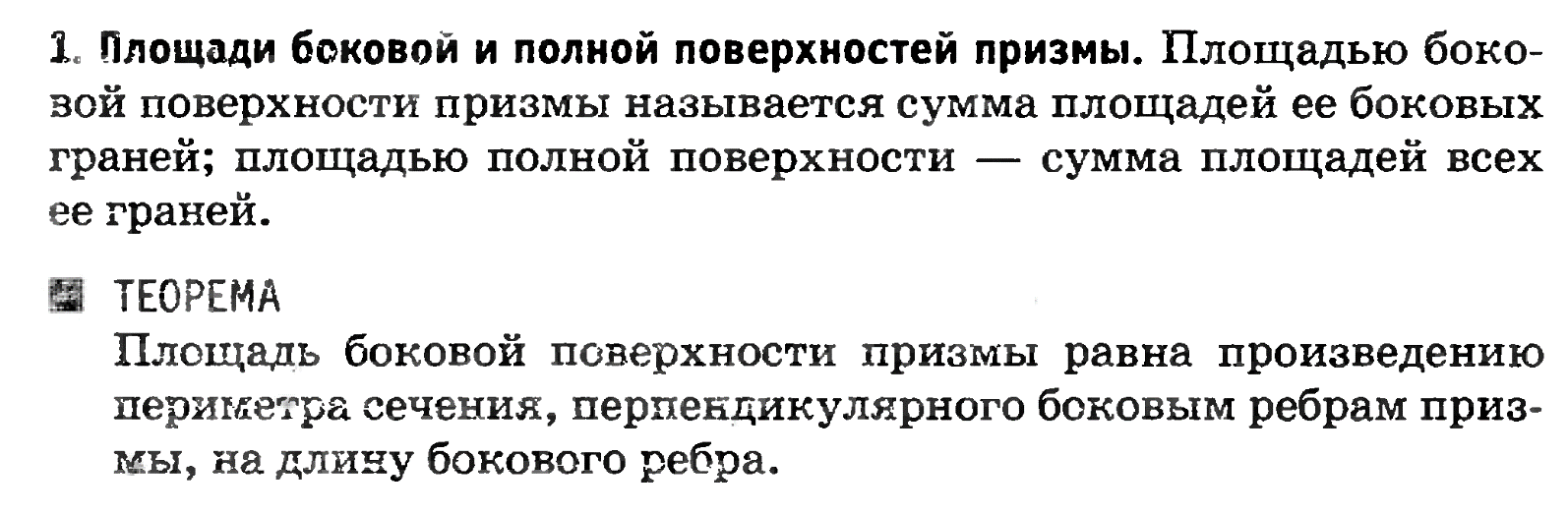 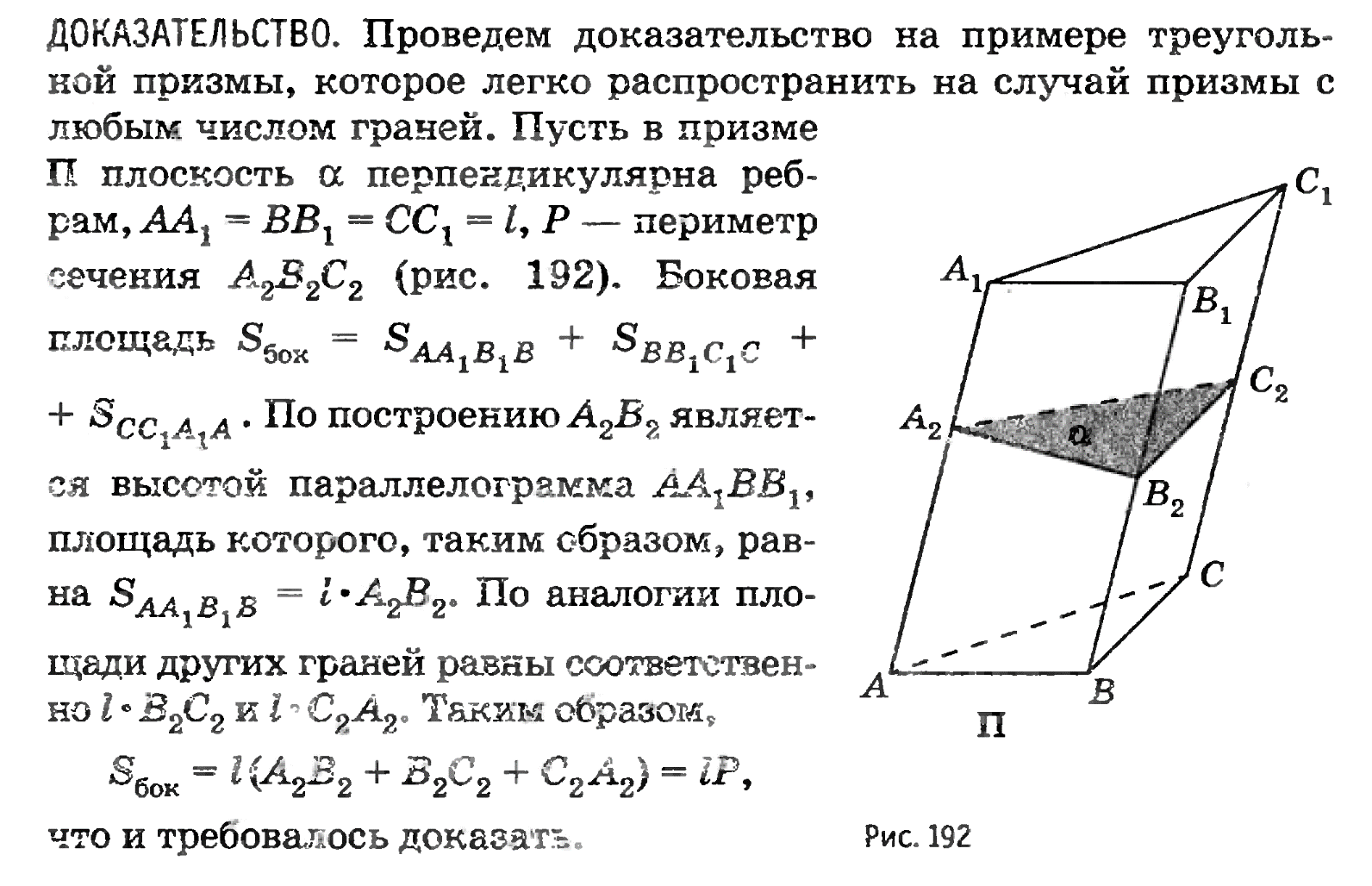 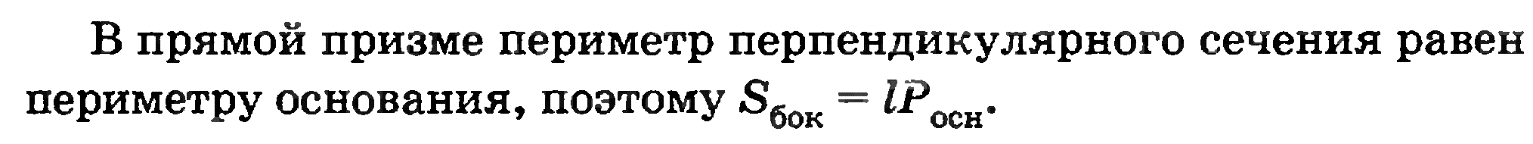 